https://sites.google.com/view/muasait-18/%D0%B3%D0%BB%D0%B0%D0%B2%D0%BD%D0%B0%D1%8F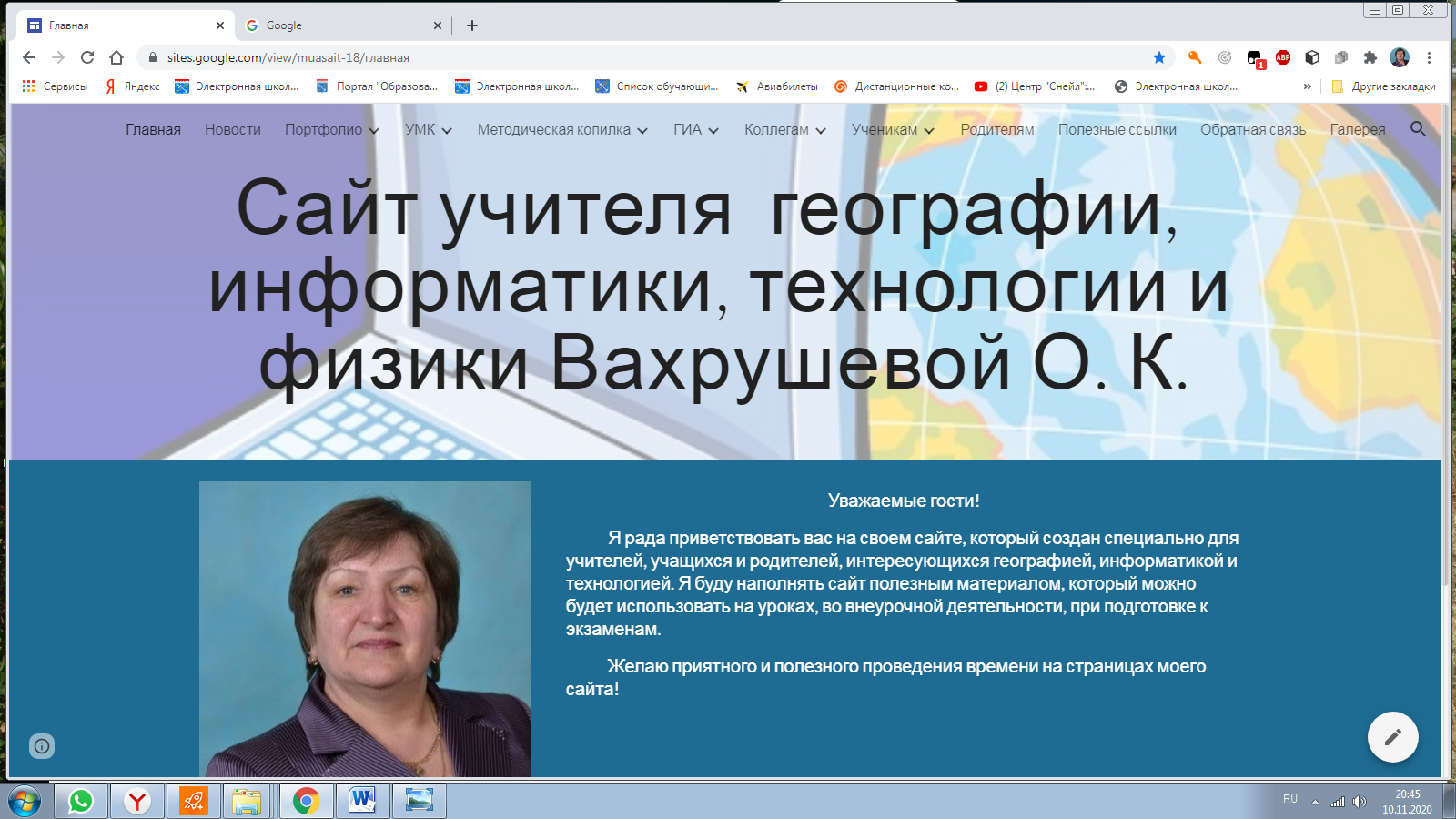 